Ch5 exercises solution[1]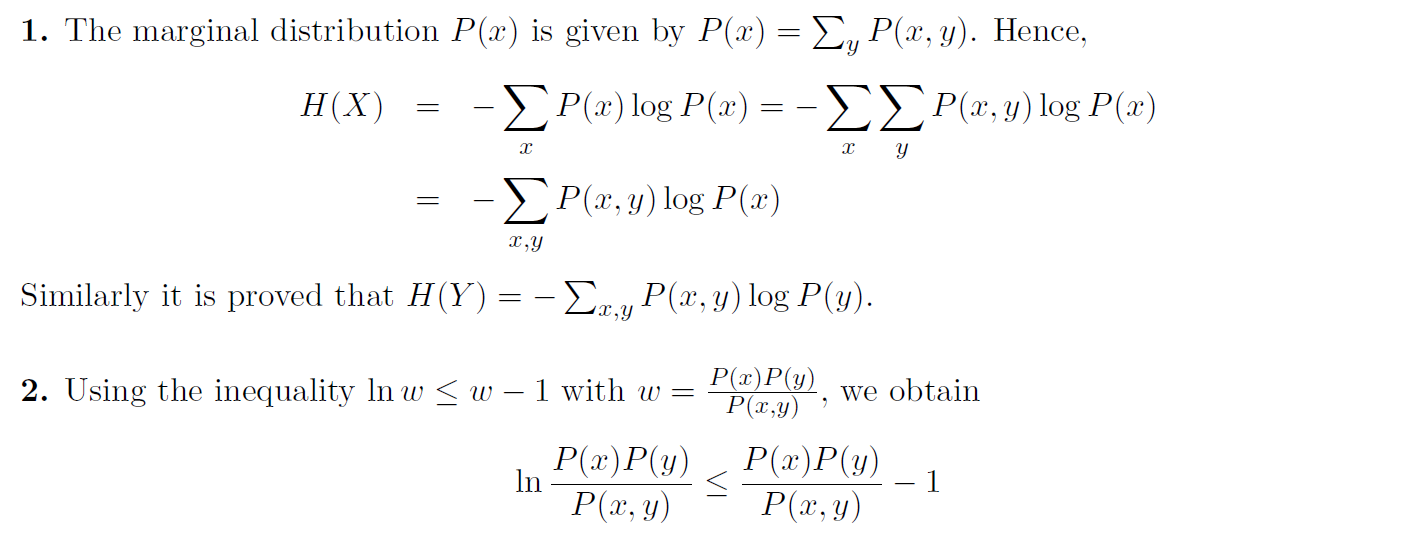 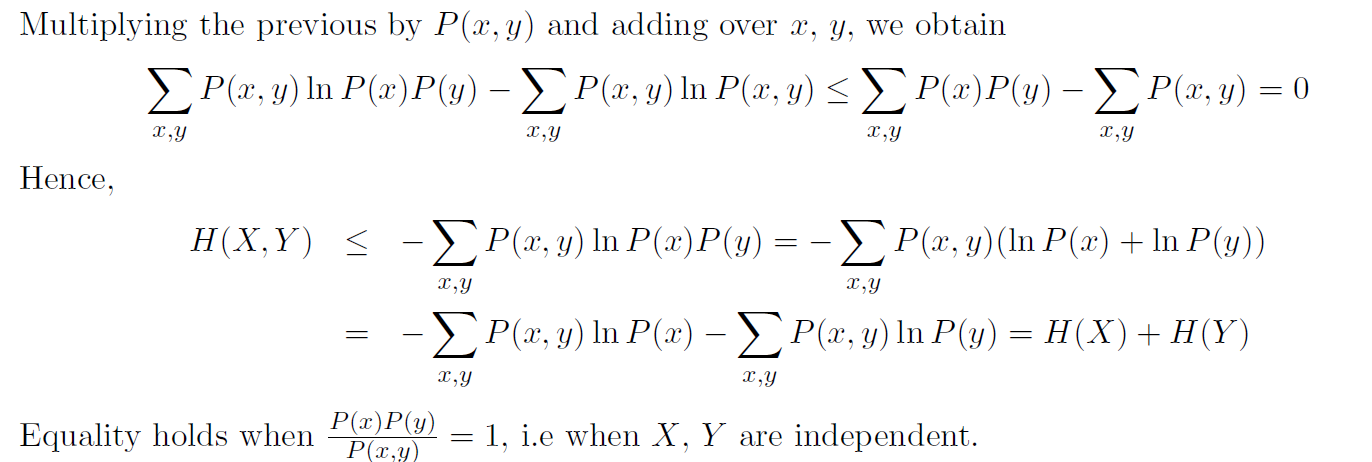 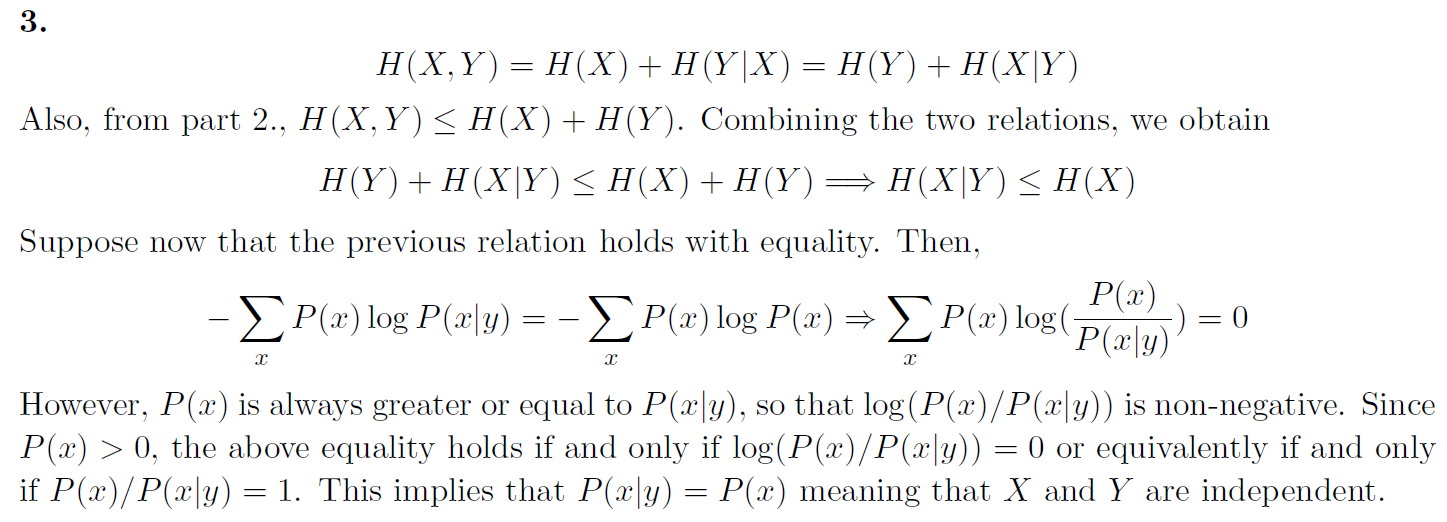 [2]Paring the sequence by the rules of the Lempel-Ziv coding scheme we obtain the phrases 0, 00, 1, 001, 000, 0001, 10, 00010, 0000, 0010, 00000, 101, 00001, 000000, 11, 01, 0000000, 110, …The number of the phrases is 18. For each phrase we need 5 bits plus an extra bit to represents the new source output.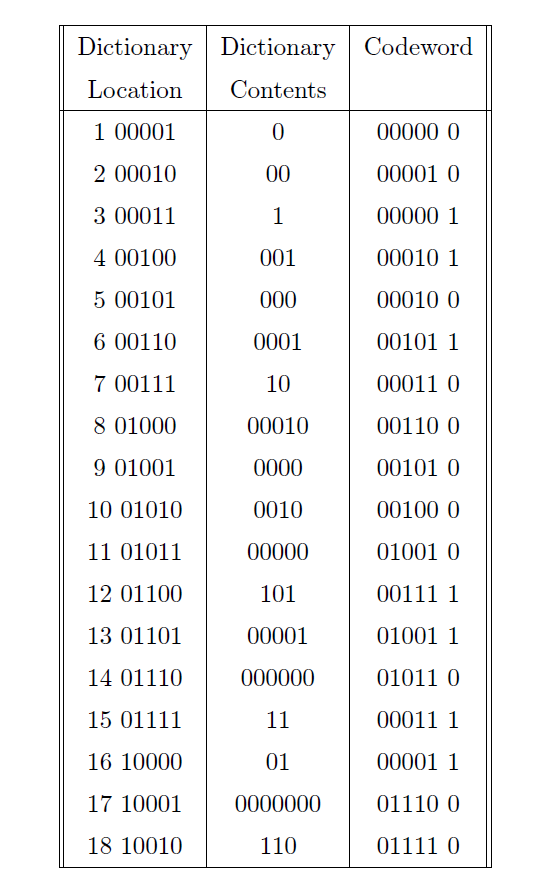 [3]The marginal probabilities are given byHence,[4]The probability of message  is  A Huffman code yields the codewords in the following table: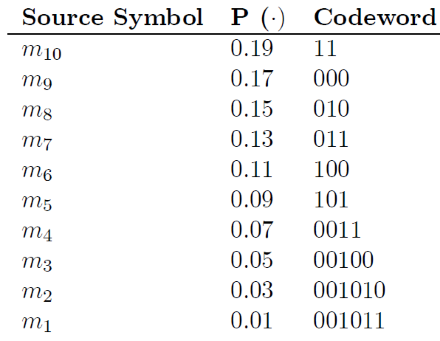 The source entropy is given by  and the average wordlength is  A source symbol rate of 250 symbols (samples) per second yields a binary symbol rate of and a source information rate of [5]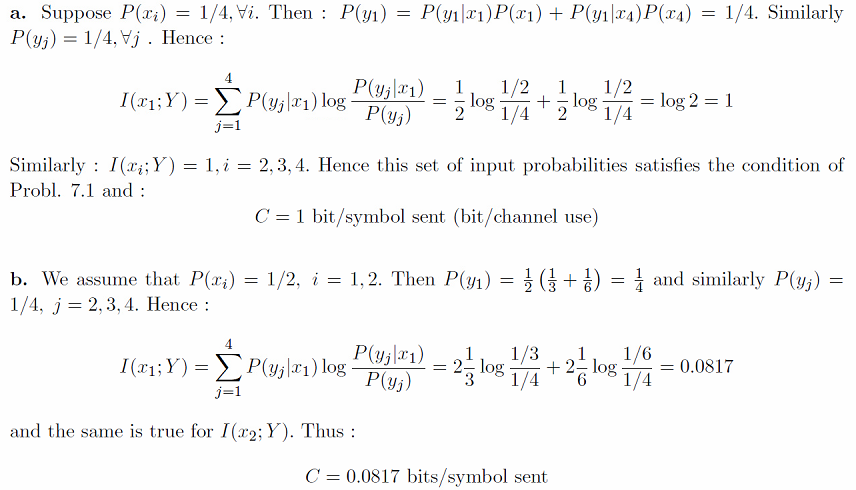 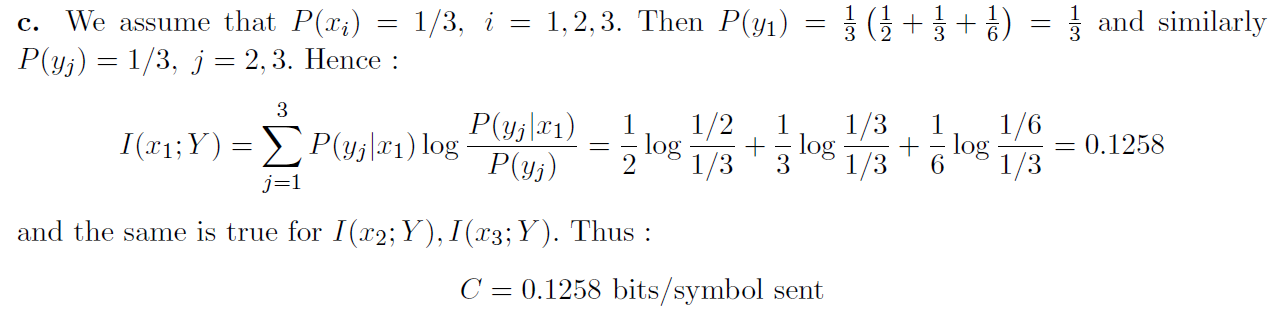 [6]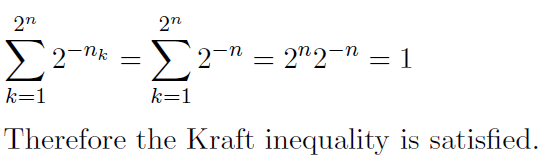 [7]The capacity of the channel described by the transition probability matrixis easily computed by maximizing  The conditional entropy  can be writtenwhere For the given channel so that  is a constant independent of . This results since each row of the matrix contains the same set of probabilities although the terms are not in the same order. For such a channel  and We see that capacity is achieved when each channel output occurs with equal probability. Assume that  for all . Then  For each , Since  for all , , and the channel capacity is   or  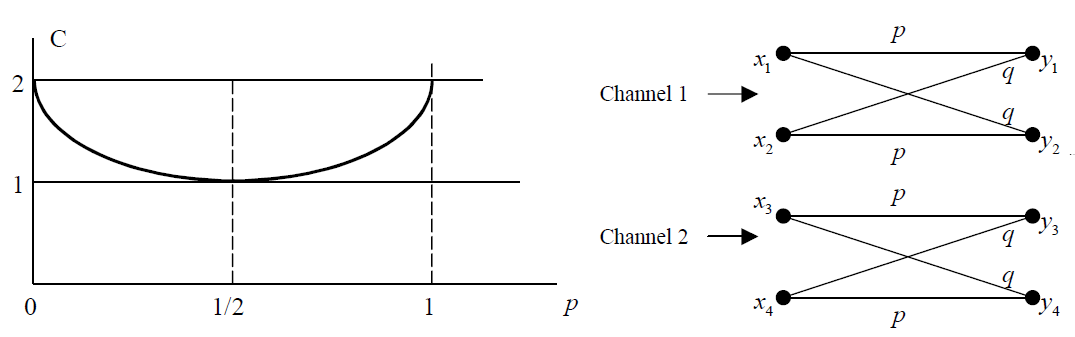 [8]the entropy at the quantizer output is Since the symbol rate is 500 , the information rate is  [9]For the fourth-order extension we have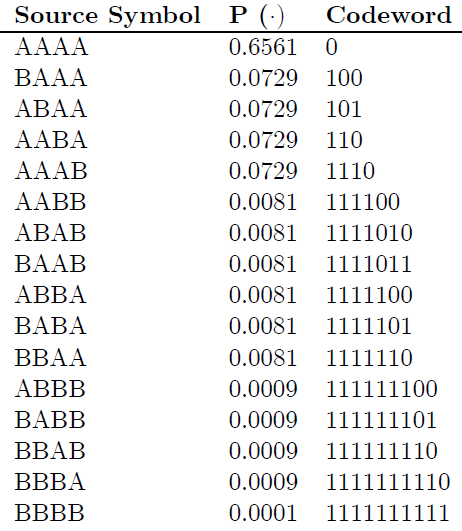 The average wordlength  which is . The efficiencies are given in the following table: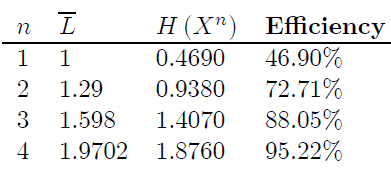 [10](a) But, X and G are independent, so: , (b)Since Y is the sum of two independent, zero-mean Gaussian r.v’s, it is also a zero-mean Gaussian r.v. with variance: . Hence: . Also, since : Hence: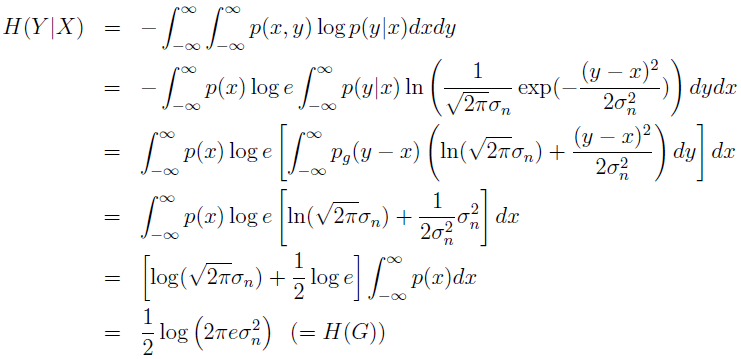 where we have used the fact that: , . From  and :